ปัจจัยที่มีผลต่อการดำรงชีวิตของพืชอาหาร  :  พืชต้องการธาตุอาหารที่มีอยู่ในดิน  ได้แก่  แร่ธาตุต่าง ๆ เช่น ไนโตรเจน โพแทสเซียม ฟอสฟอรัส เป็นต้น เพื่อใช้ในการเจริญเติบโต และทำให้พืชแข็งแรง โดยรากพืชจะดูดซึมแร่ธาตุเหล่านี้ไปเลี้ยงส่วนต่าง ๆ ของลำต้นน้ำ         :  พืชต้องการน้ำในการดำรงชีวิต เพื่อช่วยละลายแร่ธาตุในดิน ทำให้รากพืชดูดซึมและลำเลียงแร่ธาตุเหล่านั้นไปยังส่วนต่าง ๆ ของต้นพืชได้ นอกจากนี้ ต้นพืชยังต้องการน้ำเพื่อใช้ในการสร้างอาหารอีกด้วยอากาศ  :  พืชต้องการอากาศในการดำรงชีวิต เพราะต้นพืชจำเป็นต้องใช้แก๊สออกซิเจนในการหายใจเช่นเดียวกับคนและสัตว์ต่าง ๆ นอกจากนี้พืชต้องการแก๊สคาร์บอนไดออกไซด์เพื่อใช้ในการสร้างอาหารด้วยแสงแดด  :  พืชเป็นสิ่งมีชีวิตที่มีความพิเศษแตกต่างจากคนและสัตว์ คือ พืชสามารถสร้างอาหารเองได้ เมื่อพืชได้รับแสงแดด แสงแดดจะกระตุ้นให้พืชสร้างสารสีเขียว เรียกว่า คลอโรฟิลล์ ทำให้พืชสร้างอาหารได้และอาหารนี้จะถูกส่งไปเลี้ยงส่วนต่าง ๆ ของลำต้น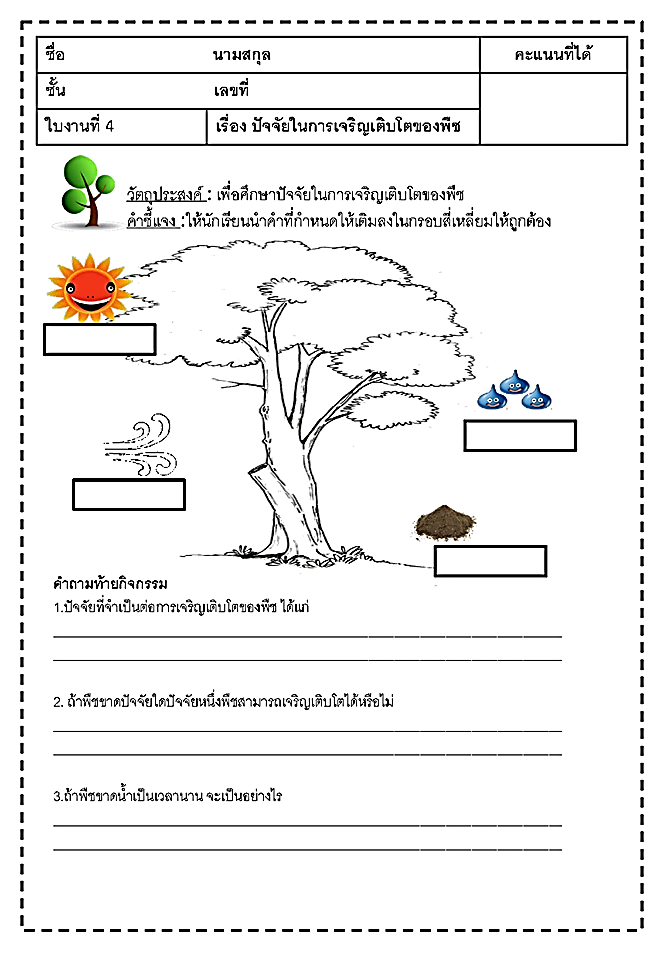 